Presseinformationwww.graphisoft.depresse@graphisoft.de


Graphisoft auf der digitalBAU 2024Die integrale Zusammenarbeit aller Beteiligten im Gebäudelebenszyklus im BlickBUDAPEST/MÜNCHEN, 6. Februar 2024 – Graphisoft, Hersteller der international von vielen Architekt:innen genutzten BIM-Planungssoftware Archicad und der renommierten TGA-Fachplanungslösung DDScad, ist auf der digitalBAU 2024 in Köln vor Ort. Vom 20. bis 22. Februar zeigt Graphisoft am Messestand in Halle 1, Stand 301 seine aktuellen Produkte Archicad 27, DDScad 19, den AI Visualizer sowie Funktionserweiterungen für BIMcloud und BIMx. Hinzu kommt ein brandneues LCA-Add-on für Archicad, das schnell, einfach und zuverlässig die CO2-Emissionen von Bauteilen oder kompletten Bauwerken ermitteln hilft. Lange vor der Festlegung auf eine definierte Konstruktionsart, konkrete Systemaufbauten oder verwendete Bauelemente liefert es Vergleichswerte und unterstützt die Planenden damit bei ihrer Entscheidung für eine ressourcenschonende und nachhaltige Umsetzung von Gebäuden. Graphisoft stellt gemeinsam mit den weiteren Marken der Nemetschek Group auf einem großzügigen Gemeinschaftsstand in der Messehalle 1 aus. Die markenübergreifenden Schwerpunkte werden hier auf Nachhaltigkeit, offenen und systemübergreifenden Planungsstandards (Open BIM) sowie dem digitalen Zwilling liegen; integrale Zusammenarbeit aller Planungs- und Baubeteiligten ist ein weiteres, wichtiges Thema am Stand. Neben leistungsstarken Produkten und Dienstleistungen ist es der übergreifende und abgestimmte Workflow der verschiedenen Softwarelösungen von Nemetschek im Gesamtlebenszyklus des Bauwerks, der den Messebesucher:innen näher gebracht wird. Graphisoft nimmt mit Archicad seit langem eine zentrale Rolle bei der integralen Planung ein. Es bietet zahlreiche Live-Anbindungen und umfassende Kompatibilität zu den anderen Marken der Nemetschek Group sowie vielfältige Schnittstellen zu weiteren Open BIM-Lösungen – stets mit dem Ziel, einen effizienten und möglichst reibungslosen Planungsprozess voranzutreiben. Insgesamt werden zehn leistungsstarke Graphisoft-Computerarbeitsplätze eingerichtet. Hier sollen die interessierten Messebesucher:innen umfassenden Einblick in die Graphisoft-Welt gewinnen. Darüber hinaus stellt das Unternehmen integrale Prozesse rund um Archicad und DDScad für Architekt:innen, Tragwerksplaner:innen und Haustechnikingenieur:innen vor. Der Fachöffentlichkeit wird auf der digitalBAU 2024 auch das neu entwickelte LCA-Add-on für Archicad vorgestellt. Das Werkzeug hilft dabei, einfach und zuverlässig die CO2-Emissionen von Bauteilen oder ganzen Gebäudemodellen zu ermitteln, auszuwerten und anschließend die Optionen gegenüberzustellen. So lassen sich zum Beispiel lange vor der Festlegung auf eine Außenwandkonstruktion aus Mauerwerk, Stahlbetonfertigteil- oder Holzverbundbau die Emissionen bei der Herstellung bestimmen und Vergleiche darstellen, die den Planenden bei ihrer Entscheidung für ein ressourcenschonendes System, Bauelement oder Produkt helfen.Graphisoft Deutschland Geschäftsführer András Haidekker sieht der digitalBAU 2024 mit Neugier und Vorfreude entgegen: „In Archicad 27 finden sich wichtige Zukunftsthemen wie KI im AI Visualizer wieder oder der Gebäudelebenszyklus-Gedanke im brandneuen LCA-Add-on. Aber nicht als Selbstzweck, sondern um unsere Kundinnen und Kunden auf ihre Entwurfs- und Planungsarbeit zu fokussieren und sie dabei zu unterstützen, Prozesse zu vereinfachen. Im Zusammenspiel von Archicad 27 mit unserer Software DDScad 19 und gemeinsam mit den anderen Marken der Nemetschek Group auf dem Messestand bieten wir integrale Lösungen für den kompletten Bauwerkslebenszyklus.“Am 20. und 21. Februar veranstaltet Graphisoft seine Fachpressetage auf der digitalBAU 2024 in Köln. Alle Kolleginnen und Kollegen der Fachpresse sind herzlich eingeladen, Stefan Lehmköster (als Vertretung von Selina Kirst) sowie den langjährigen externen Ansprechpartner für die Fachpresse Tim Westphal auf dem Stand zu besuchen. Dort haben Sie die Gelegenheit, mehr über die Neuigkeiten zu erfahren, mit den Softwareentwicklern zu sprechen – oder sich einfach auf einen guten Kaffee oder ein anderes Getränk mit dem Graphisoft-Team zu treffen.Besuchen Sie Graphisoft in der Halle 1 auf der digitalBAU 2024 in Köln. Sie finden uns auf dem Stand 1.301. Weiterführende Informationen zu Archicad 27, DDScad 19 und zum AI Visualizer finden Sie auf der Graphisoft-Presseseite unter https://graphisoft.com/de/press-releases, mehr zu Graphisoft unter www.graphisoft.de und www.graphisoft.at.((Zeichenzahl: ca. 4.600 inkl. Leerzeichen))Über GraphisoftGraphisoft hat mit Archicad 1984 die erste modellbasierte Planungssoftware – was heute als BIM gilt – auf den Markt gebracht. Das Arbeiten mit Archicad ist Dank der benutzerfreundlichen Oberfläche besonders intuitiv und ermöglicht dem Anwender mit einem zentralen Modell zu arbeiten, aus dem sich alle Zeichnungen und Berechnungen live ableiten. Das Unternehmen ist darüber hinaus führend in der Branche mit innovativen Lösungen wie der BIMcloud®, die eine simultane Zusammenarbeit aller Partner ermöglicht. BIMx® von Graphisoft ist die weltweit führende mobile Anwendung für den einfachen Zugriff auf BIM für Bauherren und Projektbeteiligte. DDScad™ bietet dem Anwender intelligente Werkzeuge für die Elektro- und SHKL-Planung, integrierte Berechnungen und umfassende Möglichkeiten zur Dokumentation der gesamten technischen Gebäudeausrüstung. Mit zahlreichen Schnittstellen zu anderen Software-Lösungen wird der Austausch von 3D- und BIM-Informationen mit anderen Planungspartnern, wie Tragwerksplanern, Haustechnikern oder Energieberatern beschleunigt und optimiert. Für den BIM-basierten Datenaustausch bildet die IFC-Schnittstelle die Basis für den OPEN BIM Prozess, also den offenen modellorientierten Datenaustausch.Graphisoft ist Teil der Nemetschek Group. Graphisoft und Archicad sind eingetragene Warenzeichen der Graphisoft SE. Alle anderen Warenzeichen sind Eigentum der jeweiligen zugehörigen Firmen.
((Copyright bitte vermerken: Siehe Abbildungen!))
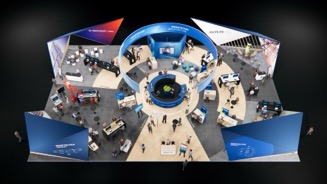 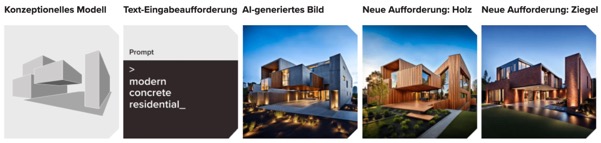 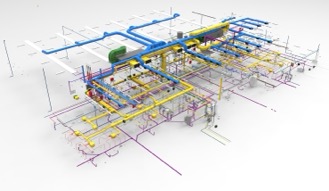 